IZDELAVA POGRINJKA ZA SLAVNOSTNO KOSILOPRESENETI STARŠE Z LEPO PRIPRAVLJENO MIZO. SPODAJ IMAŠ LINK DO FILMČKA ZA IZDELAVO POGRINJKA V OBLIKI METULJA.POTREBUJEŠ: DVA PRTIČKA IN ENO VRVICOLINK: https://www.youtube.com/watch?v=-aYJ5b3kG8U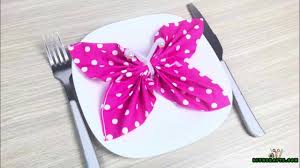 